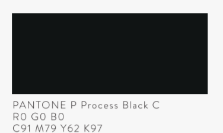 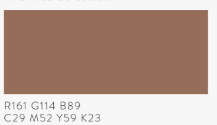 Dans le site Hopscotch 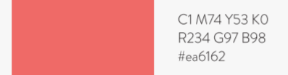 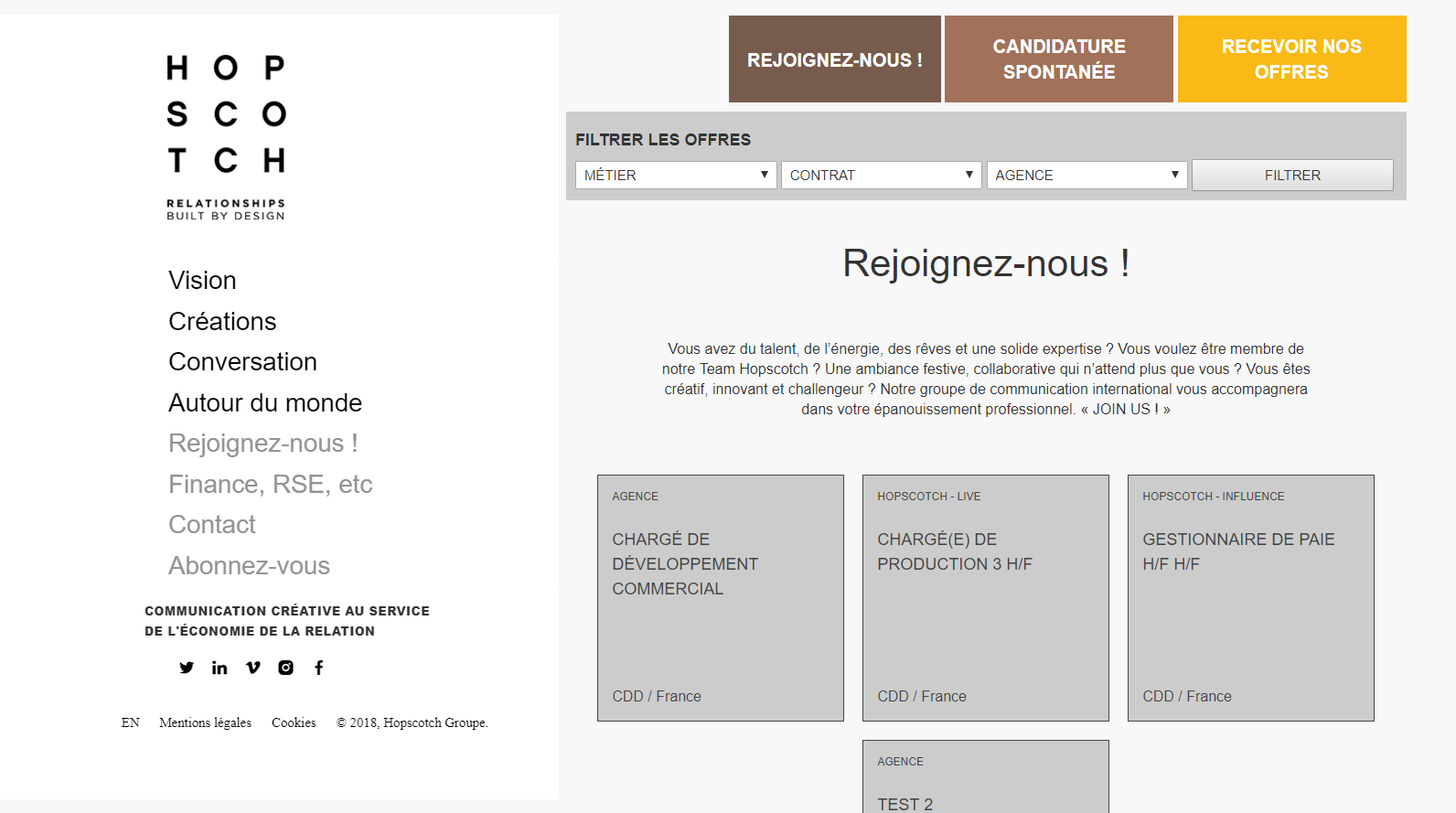 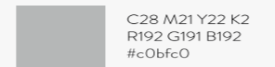 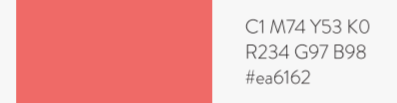 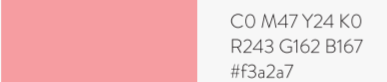 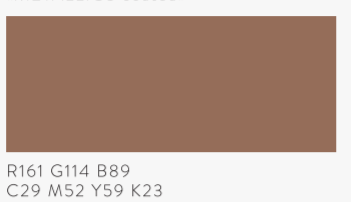 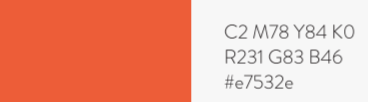 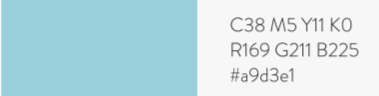 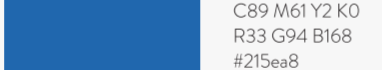 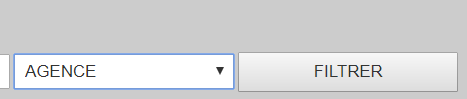 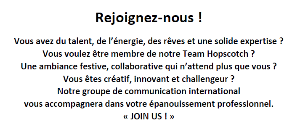 Dans le site Hopscotch > Offre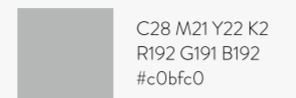 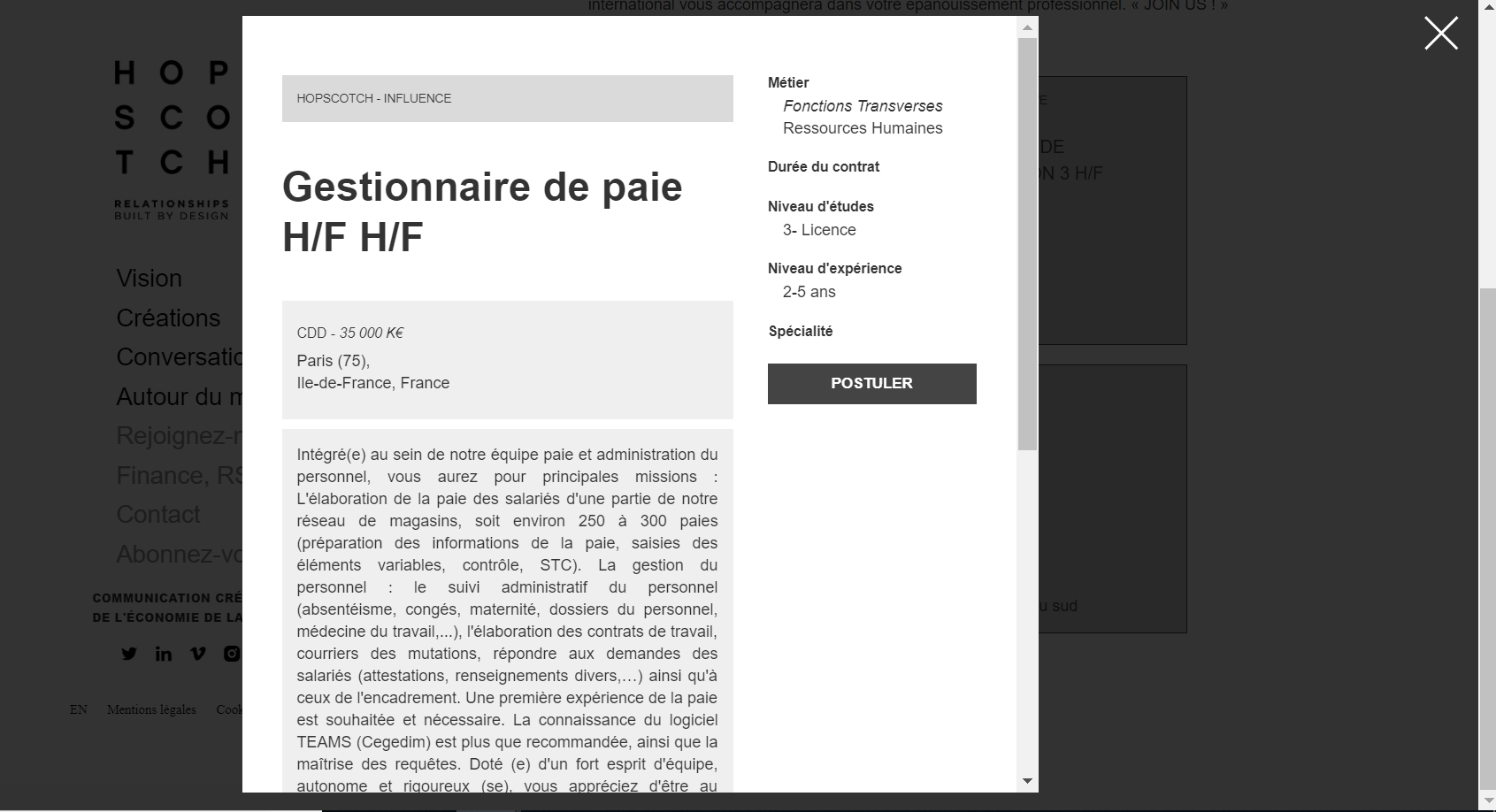 Il faut que la fenêtre pop-up s’affiche plus large, de la même largeur que les pop up dans Créations.Ajouter le titre des blocs « Missions » et « Profil » avec la couleur La police doit être noire sur fond blanc, pour que les encadrés ne soient pas visibles. 